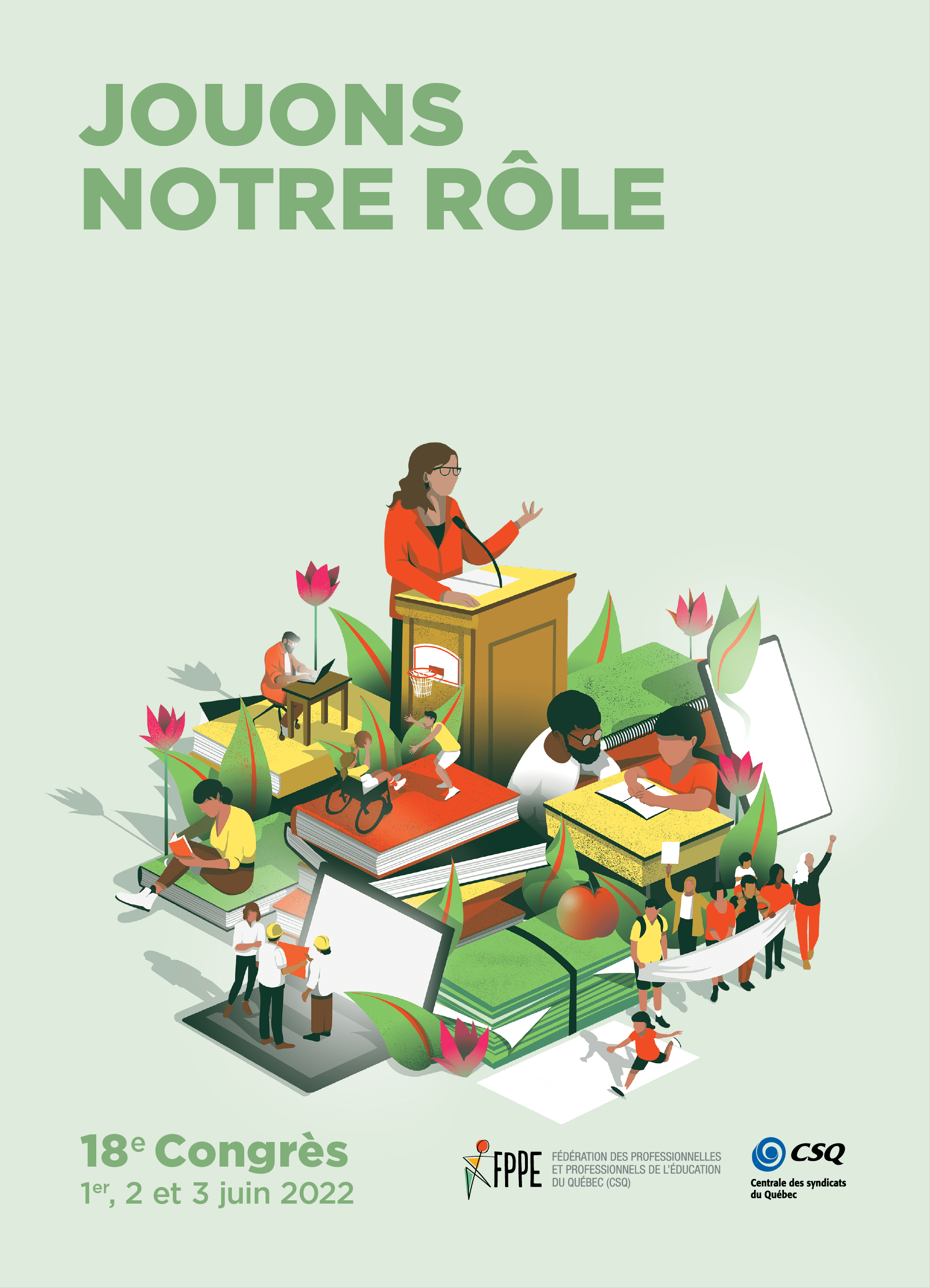 HoraireMercredi 1er juin 2022tempsprésentationtempsprésentationtempsprésentationProp.Prop.9 h 00Ouverture du Congrès5 minÉÉ9 h 05Mot de la présidence de la Fédération10 minÉÉ9 h 15Mot de la présidence de la Centrale10 minÉÉ9 h 25Nomination à la présidence et à la coprésidence des débats 3 min2 minP1P19 h 30Adoption de l’ordre du jour 10 minP2P29 h 40Adoption du procès-verbal du 17e Congrès3 min2 minP3P39 h 45Intervention de la présidence du Comité d’élections15 minÉÉ10 h 00Rapport triennal du BE25 min15 minP4P410 h 40PAUSE20 min11 h 00Conférence de Madame Dalia GESUALDI-FECTEAU60 min30 minÉÉ12 h 30DÎNER LIBRE120 min14 h 30Ateliers d’orientations (3 orientations)Travail en tables avec les 3 orientations et les questionsPartage en ateliers sur les 3 propositions30 min30 min30 minÉÉ16 h 00PAUSE et retour en délégation  30 min16 h 30Statuts (plébiscite et mise en candidature)5 min85 minP5P518 h 00Ajournement – soirée libreHoraireJeudi 2 juin 2022tempsprésentationtempsprésentationProp.9 h 00Discussions sur des thématiques touchant la réalité du personnel professionnel 10 min10 min40 min40 minÉ10 h 40PAUSE déplacement 20 min11 h 00Plénière – ateliers d’orientations10.3 Suivis - Ateliers d’orientationsÉchanges et commentaires20 min40 minÉ12 h 00Déplacement – dîner-conférence20 min12 h 20Dîner-Conférence45 min25 min14 h 00Statuts (Buts, délégations et virtuel)20 min70 minP615 h 30Mots des commanditaires20 minÉ15 h 50PAUSE 15 min16 h 05Présentation des candidatures au BE (point fixe)45 minÉ16 h 50Ajournement des débats – soirée festive
Cocktail à 17h30 - MezzanineHoraireVendredi 3 juin 2022tempsprésentationtempsprésentationProp.7 h 30Procédure électorale90 minÉ9 h 00Échanges politiques30 min30 minÉ10 h 00Début du comité plénier d’annonce de propositions
(10.4) suivis des ateliers orientations du mercredi20 minP710 h 15Pause30 min10 h 45Délibérante sur les orientations5 min80 min12 h 10DÎNER120 min14 h 10Délibérante sur les orientations100 min15 h 30Résultat des élections5 minP815 h 35Mot de la fin (nouvel exécutif)10 minÉ16 h 45Fin du congrès